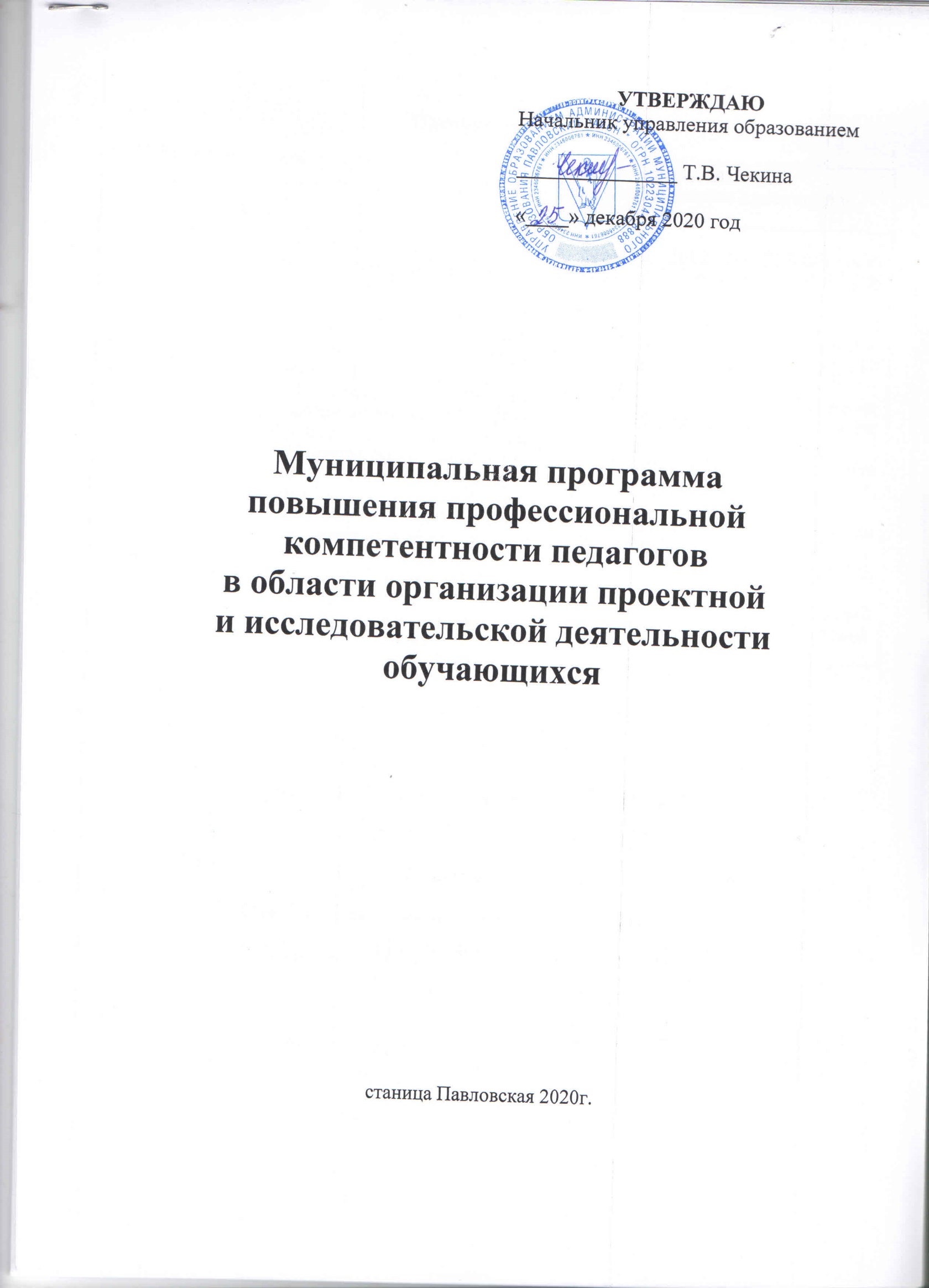 Паспорт программыОбоснование и актуальность программыВ стремительно меняющемся современном мире главным
профессиональным качеством, которое педагог должен постоянно
демонстрировать своим ученикам, становится умение учиться. Готовность к
переменам, мобильность, способность к нестандартным трудовым
действиям, ответственность и самостоятельность в принятии решений - все
эти характеристики деятельности успешного профессионала в полной мере
относятся и к педагогу. Обретение этих ценных качеств невозможно без
расширения пространства педагогического творчества.В то же время современное образование ориентировано на развитие
социально значимых качеств личности учеников. Обществу нужен
выпускник, самостоятельно мыслящий, умеющий видеть и творчески решать
возникающие проблемы, анализировать итоги своей деятельности, способный применять теоретические знания для решения практических
задач.Федеральный закон «Об образовании в Российской Федерации»,
федеральные государственные образовательные стандарты общего
образования определили долгосрочные цели развития образовательных
организаций: переход на системно-деятельностный (компетентностный)
подход, введение к 2022 году федеральных государственных
образовательных стандартов всех уровней общего образования (в том числе
инклюзивного образования лиц с ограниченными возможностями здоровья),
введение целого спектра новых нормативно-правовых и финансово-
экономических регуляторов.Обновленные цели системы российского общего образования
повышают традиционные и создают новые требования к качеству
педагогических работников, к уровню профессиональной педагогической
деятельности в целом. При сохранении лучших традиций подготовки
российских учителей необходимо развивать их новые профессиональные
качества в соответствии со стандартом профессиональной деятельности в
области обучения, воспитания и развития. Необходимо создание новой
образовательной среды, которая позволила бы школьникам развивать
личностные и надпредметные компетенции через использование активных
методов обучения. Одним из базовых методов, отвечающих этим
требованиям, является метод проектной деятельности.Актуальным является вопрос организации исследовательской
деятельности в образовательном учреждении, а именно формирование
исследовательской культуры участников образовательного процесса, развитие личностного потенциала педагогов и школьников.
Исследовательская деятельность (учебная и научная) реализует одну из
естественных потребностей человека - познавательную и способствует
развитию и проявлению творческого потенциала личности. В условиях
информационного общества именно наука становится важной составляющей
деятельности, формирующей научный стиль мышления.Задача формирования исследовательской компетентности в настоящее
время остро поставлена как перед педагогической наукой, так и перед
практикой образования. В связи с необходимостью подготовки нового
поколения молодых специалистов, способных решать быстро и качественно
сложные задачи, не по шаблону, а творчески рассматривать решаемую
задачу, проявляя профессионализм и конкурентоспособность.В профессиональном стандарте педагога проектирование выступает в
качестве обобщенной трудовой функции, выполнение которой становится
необходимым механизмом организации профессиональной деятельности
учителя (педагога), способствует реализации его компетентностей, а также
формированию всех групп универсальных учебных действий учащихся.
Качество проектирования напрямую зависит от уровня проектной
компетентности педагога.Метод проектов прочно вошёл в нашу жизнь и получил широкое
применение в разных её сферах. Если мы обратимся к нашей
профессиональной деятельности, то увидим, что проектирование становится
механизмом не только стратегического развития образовательного
учреждения, но и профессионального роста, развития самого педагога.Оценка проектной деятельности обучающихся входит в систему
оценки достижения планируемых результатов освоения основной
образовательной программы, в которой, помимо программ учебных
дисциплин, необходима реализация и междисциплинарной программы «Основы учебно-исследовательской и проектной деятельности». Метод
проектов в ФГОС основного общего образования рассматривается и как
механизм подготовки к государственной итоговой аттестации (выполнение и
защита индивидуального проекта на выходе из основной школы), и как
способ организации образовательной деятельности обучающихся по
достижению метапредметных результатов.Для того, чтобы обеспечить достижение учениками указанных
планируемых результатов, педагог сам должен обладать определённым
набором знаний, умений и способов организации деятельности в рамках
разработки и реализации проекта, иными словами - проектной
компетентностью.Необходимость овладения данной компетентностью и её развития как
профессионального качества педагога обусловлена, в том числе и
включением проектирования в обобщённые трудовые функции, входящие в
Профессиональный стандарт педагога, утверждённый приказом
Министерства труда и социальной защиты РФ от 18.10.2013 г. № 544н.Какие умения, навыки, действия учителя должны отражать владение
им проектной компетентностью? У меня получился следующий список, который можно, наверное, и расширить:умение планировать деятельность;умение проводить рефлексию;умение ориентироваться в создавшейся ситуации;умение прогнозировать ситуацию, развитие выполняемого проекта и т.д.;способность к целеполаганию;способность к оцениванию своей деятельности;способность принимать решения;умение осуществлять самоконтроль;умение проводить коррекцию своих действий.Если мы спроецируем указанные требования на реализацию ФГОС, то
увидим, что по сути дела педагог так же, как и ученик, должен обладать
регулятивными универсальными умениями и действиями.Таким образом, развитие и совершенствование муниципальной модели
развития и сопровождения интеллектуально одаренных детей может стать
механизмом реализации проекта «Успех каждого ребенка», в рамках
национального проекта «Образование».Реализуемый в нашей стране национальный проект «Образование», предполагает поддержку талантливой молодёжи, в частности победителей
инновационных, научно-исследовательских проектов и конкурсов. Они
помогают активизировать познавательные и творческие способности
учащихся, выявить талантливых детей. Такие проекты и конкурсы дают
учителю возможность проверить подготовленность ученика, его общий
кругозор.Эффективная организация работы с одаренными школьниками в
области организации проектной и исследовательской деятельности
обучающихся достигается усилиями тесного сотрудничества и сетевого
взаимодействия с социальными партнерами, что развивает желание каждого
участвовать в инновационных и научно-исследовательских мероприятиях.Кроме того, новизна предусматривает вовлечение в поисково-
исследовательскую деятельность не только школьников, но и детей
дошкольного возраста, а также родителей и общественности муниципального
образования.Инновационный подход заключается в том, что вовлечение всех
участников образовательного процесса в проектно-исследовательскую
деятельность способствует формированию и развитию профессиональных
компетенций педагога в области организации проектной и исследовательской
деятельности обучающихся через:построение модели дифференцированного профессионального
развития педагогов на основе оценки уровня компетентности педагогов;личностное формирование индивидуальных образовательных
маршрутов по соответствию требованиям профессионального стандарта;организацию решения единых учебно-исследовательских задач
при различном уровне развития исследовательского опыта обучающихся;диссеминацию педагогического опыта на уровне муниципалитета, края, (выступления на МО, совещания педагогов, семинары, научно-
практические конференции, мастер-классы, публикации, применение
полученных новых знаний в инновационном опыте деятельности);привлечение педагогов после повышения квалификации к
проведению стажерских практик на уровне;внесение соответствующих изменений в локальные нормативные
документы;аттестацию как механизм совершенствования и демонстрации
успешности педагога перед педагогическим сообществом.Практическая значимость программыНа сегодняшний день проектно-исследовательская деятельность
рассматривается в качестве средства формирования и развития
профессиональных компетенций педагогов в области организации проектной
и исследовательской деятельности обучающихся, которые влекут за собой
качественные изменения в работе педагога:Выход на новый уровень организационной культуры педагога
посредством:- совершенствования методической работы, направленной на развитие
проектно-исследовательских компетенций и тьюторских функций педагогов;развития системы самообразования педагогов через использование
Интернет- ресурсов, сетевого взаимодействия;обеспечения открытости результатов через сайты, общественные
слушания, педагогические трибуны, коммуникативные площадки и др.Создание системы всесторонней объективной оценки эффективности
работы педагогов области через: аттестацию педагогических работников на первую и высшую
категории как внешнюю процедуру оценки качества профессиональной
деятельности;создание аналитической базы по всем качественным и
количественным аспектам (профессиональная подготовка, готовность к
инновациям и т.п.) педагогов;презентацию лучших портфолио учителей как метода самооценки.Повышение уровня квалификации педагогических кадров через:организацию непрерывного обучения по приоритетным направлениям
современного образования;разработку индивидуальных программ развития педагогов для
персонифицированных моделей повышения квалификации;организацию стажировок педагогов;мастер-классы лучших педагогов на сайте ОУ и личных сайтах.Создание практико-ориентированной модели формирования
компетенций через:разработку принципов взаимодействия педагогического сообщества, формирующегося на базе образовательного пространства школы, обеспечивающих интенсификацию учебно-познавательной, проектной и
исследовательской деятельности обучающихся;подготовку, апробацию и внедрение в практику проекта повышения
профессиональной компетентности педагогов в области организации
проектной и исследовательской деятельности обучающихся.Условия эффективности реализации программыПредставляемый опыт может использоваться в любом образовательном
учреждении при наличии:- Творческих педагогов, готовых непрерывно повышать
квалификацию- Творческих квалифицированных управленцев и педагогов, готовых
тиражировать передовой опыт- Педагогического и социального оптимизма команд образовательных
организаций- Стремления к инновациям-Активного внедрения информационно-коммуникационных
технологий в образовательный процессОдним из важнейших условий успешной экспериментальной работы
является активная позиция каждого педагога-участника проекта, его
аналитическая работа, инициатива, формирование собственной позиции
внутри образовательной организации, которую он представляет. Содержание
проекта опытно-экспериментальной работы ориентировано на активную
работу каждого педагога в деятельностном режиме. Для этого планируются
разные формы сотрудничества между участниками проекта: проведение
самостоятельных исследований по заявленной проблеме на рабочем месте, работа в группах, проектирование, освоение новых приемов, методик и
технологий, диалоговое взаимодействие, коллективная мыследеятельность, диагностическая работа.Ресурсное обеспечение инновационной деятельностиМотивационные условия вхождения ОУ в инновационную
деятельность и реализацию ее задач.Комплекс муниципального проекта составляет все педагогическое
сообщество муниципального образования город-курорт Анапа, имеющий
инновационный	опыт и	методического сопровождения	развитияпрофессиональных компетенций педагогов на базе инновационных площадок
по следующим темам:- «Создание модели	ранней профориентационной работы ориентированной на индивидуальный образовательный маршрут учащихся»;- «Реализация инновационных программ воспитания обучающихся
посредством формирования здоровьесбережения учащихся школы».- Программа "Конструирование образовательной среды, способствующей формированию нравственного опыта школьника на основе
деятельностного подхода".С 2000 года муниципалитет проводит научно-практическую
конференцию среди детей младшего школьного и дошкольного возраста, обучающихся общеобразовательных учреждений.Научно-методические условия обеспечения концептуальности, системности, достоверности, воспроизводимости результатов
инновационной деятельности.Анализ уровня методической работы общеобразовательных
учреждений позволяет утверждать о подготовленности педагогов к освоению
новшеств	в сфере развития профессиональных компетенций педагога,сопровождения одаренных детей, что включает в себя владение
современными педагогическими технологиями обучения и развития.Одной из традиционных форм научно-методической работы является
работа над единой методической темой, которая позволяет организовать
различные мероприятия по введению и реализации ФГОС:постоянное участие педагогов в заседаниях действующих
семинаров в Институте развития образований;конкурс проектно-исследовательских работ учащихся;конкурс научных сообществ учащихся в муниципалитете;консультации;семинары и конференции;диагностику затруднений	педагогов при введении и реализацииФГОС;деятельность рабочих групп по актуальным вопросам введения
ФГОС ООО;мастер-классы и др.Научно-методическая работа постоянно действующих семинаров
является составной частью единой системы непрерывного образования
педагогических кадров муниципалитета, обеспечивает оптимальное
вхождение каждого педагога в систему ценностей современного образования, создаёт условия для совершенствования преподавания. Через реализацию
работы постоянно действующих семинаров, вебинаров, повышения
квалификации, прослеживается индивидуальная деятельность учителей по
повышению своей научно-теоретической и методической подготовки, профессионального мастерства.Достоверность результатов муниципальной работы в области
организации проектной и исследовательской деятельности обучающихся в
рамках реализации модели развития и сопровождения интеллектуально
одаренных детей в муниципалитете.Эффективные формы работы, представленные в модели
Муниципальная модель, состоит из комплекса мероприятий:Подготовка к участию (олимпиадное движение, конкурсы, конференции):образовательные смены образовательного центра «Сириус»;Вовлечение в интеллектуальные соревнования различного уровня:Конкурс научных проектов школьников в рамках научно-
практической конференции «Эврика» Малой академии наук учащихся
Кубани;Психолого-педагогическое сопровождение интеллектуально
одаренных детей;Создание банка данных одаренных детей;Комплекс мероприятий направленный на развитие модели, который
реализуется на протяжении всего учебного и календарного года;Работа с родителями, общественностью, СМИ. Немалую роль в
развитии ребенка играет родительская общественность. Если родитель
заинтересован, он становится партнером педагога и помощником ребенка на
олимпиадах и конкурсах. Постоянно все мероприятия интеллектуальной
направленности освещаются в средствах массовой информации, что
позволяет получать своевременную информацию участникам, а также
создавать положительный авторитет данной работе.Научно-исследовательская деятельностьДля привлечения обучающихся в научно-исследовательскую
деятельность, в общеобразовательных учреждениях созданы и работают
школьные научные общества.Другие формы работы в области организации проектной и
исследовательской деятельности обучающихся в рамках реализации модели
развития и сопровождения интеллектуально одаренных детей в
муниципалитете:Одаренным школьникам, участникам олимпиад, конкурсов и других
интеллектуальных соревнований РИМЦ и «Центр детского творчества» ежегодно предоставляет возможность участвовать в различных проектах
и конкурсах.Обучающиеся общеобразовательных учреждений активно участвуют в
научно-исследовательской деятельности через олимпиады, конкурсы, научно-практические конференции.Школьники муниципального образования 
неоднократно становятся победителями и призерами различных конкурсов и
конференций	Национальной	образовательной	программы«Интеллектуально-творческий потенциал России», Всероссийской олимпиады по финансовой грамотности и защите прав
потребителей финансовых услуг.   Подводя итоги сегодня в муниципалитете реализуется и постоянно
совершенствуется проект повышения профессиональной компетентности
педагогов в области организации проектной и исследовательской
деятельности интеллектуально одаренных детей, способствующий:повышению эффективности работы с одаренными школьниками;повышению интеллектуального потенциала каждого
общеобразовательного учреждения;непрерывному повышению качества подготовки педагогов и
специалистов, работающих с одаренными детьми;ежегодному увеличению количества участников, призеров и
победителей олимпиад, конкурсов, научно-практических конференций, интеллектуальных соревнований и др..Механизм реализации проектаРеализация проекта осуществляется через работу:С педагогическим коллективом:- определение основных направлений работы муниципалитета по
формированию профессиональных компетенций учителя;-освоение и использование современных технологий обучения и
воспитания в учебно-воспитательном процессе;-	повышение квалификации педагогического коллектива черезпосещение курсов повышения квалификации;-	создание проблемной группы педагогов;-	организация мониторинга уровня компетентности педагогов;-	обучающие семинары, консультации;-	участие педагогов в проектно-исследовательской деятельности,конференциях и конкурсах различных уровней;-	обобщение опыта.С обучающимися:- участие школьников в различных видах урочной и внеурочной
деятельности;- проведение исследований и разработка проектов в урочной и
внеурочной деятельности;-	проведение конференций и конкурсов;- участие в олимпиадах и конкурсах различных уровней.С родителями:-	конференции, всеобуч для родителей;-участие родителей в проектах, акциях и других видах социально значимой деятельности;- оказание помощи детям в реализации проектных мероприятий.С общественностью:- участие в различных видах социально значимой деятельности;-	оказание помощи детям в реализации программных мероприятий;Тематический план реализации проектаОжидаемые конечные результаты реализации проектаНеобходимые условия реализации проектаНормативно-правовое обеспечение: разработка и утверждение локальных актов, необходимых для реализации инновационной деятельности. Формирование пакета документов, обеспечивающих образовательный процесс для перехода на обучение на основе системно- деятельностного подхода.Научно-методическое обеспечение: внедрение алгоритмов обучения
по технологиям проектной деятельности, разработка комплексно-целевых
программ, проведение педагогических семинаров, подготовка педагогов, разработка методических рекомендаций по направлениям деятельности, создание диагностических материалов для отслеживания эффективности
работы.Программно-методическое обеспечение: необходимо сформировать
банк методических материалов, актуального, проектного и
исследовательского педагогического опыта по направлениям работы проекта; разработка рекомендаций по внедрению технологий проектно-
исследовательской деятельности, разработка программ внеурочной
деятельности, учебных предметов и курсов дополнительного образования.Информационное обеспечение: требуется создать систему информационной поддержки тьюторского сопровождения обучающихся, совершенствовать информационно-техническое оснащение учебных
кабинетов; обеспечить доступ всем субъектам образовательного процесса к
материалам инновационной деятельности с целью распространения опыта.Кадровое: в наличии кадровый потенциал и опыт работы педагогов; необходимо повышение квалификации педагогических кадров по
направлениям повышения профессиональной компетентности педагогов в
области организации проектной и исследовательской деятельности
обучающихся; требуется серия теоретико-практических семинаров и
консультаций по направлениям проектного развития образовательных
учреждений.Мотивационное обеспечение: проведение	мероприятий по повышению мотивации субъектов образовательного процесса в отношении
проектных и исследовательских преобразований образовательных
учреждений муниципалитета.Материально-техническое обеспечение: требуется приобретение программного обеспечения, электронных учебников, установка локальной
сети, приобретение наглядных пособий, учебного оборудования, энциклопедий, учебно-методических пособий, учебников.Риски при реализации проекта и пути их преодоленияУчитывая новизну решаемых в ходе проектных и исследовательских
задач, возможны определенные риски, вполне решаемые при условии
научно-методического, организационно-управленческого и психологического сопровождения научной деятельности. К числу таких
рисков можно отнести следующие:снижение мотивации определенной части педагогических работников
в связи с увеличением их трудонапряженности в ходе выполнения
дополнительной работы, связанной с инновацией;возникновение у педагогов психолого-педагогических затруднений
при введении инноваций и включения в исследовательскую деятельность, обусловленное сложившимися стереотипами профессиональной
деятельности учителя;-пассивная позиция ряда учителей в вопросах самообразования и
развития трудовых функций, соответствующих профессиональному стандарту;-консервативность сознания части управленцев и педагогов в области
принятия новых целей образования;-недостаточный	уровень	владения членами педагогического сообщества современными ресурсами образования;-психолого-интеллектуальный дискомфорт и неприятие инноваций у
части педагогов.Может быть компенсированоа)	усилением рефлексии профессиональной деятельности,б)	коррекцией подготовки педагогов в соответствии с характером
затруднений,в)	развитием потребностей в самосовершенствовании и саморегуляции,г)	пересмотром системы материального и морального стимулирования.измерение конкретных результатов затруднено их отсроченным
характером и отсутствием разработанных педагогической наукой и
практикой традиционного управления образованием критериев и показателей
сформированности профессиональных компетенций педагогов.Можно компенсировать разработкой системы экспресс-диагностики /
самодиагностики уровня профессиональных компетенций педагогов.трудности включения всех обучающихся в процесс проектно-
исследовательской деятельности, связанный с трудоемкостью деятельности
педагогов.Может быть компенсировано пересмотром системы материального и
морального стимулирования в ОУ.Средства контроля и обеспечения достоверности результатовСредства контроля и обеспечения достоверности результатов
деятельности, позволяющие оценить достижение критериев оценки результатов:.	Педагогическая диагностика..	Мониторинг качества деятельности муниципального проекта..	Рассмотрение результатов реализации	на заседаниях педагогических методических объединений, управляющего совета и т.д..	Рассмотрение результатов на заседаниях	координационного совета управления образования.Обоснованность и достоверность результатов и выводов
обеспечивается опорой на современные психологические и педагогические
концепции, использование методов исследования адекватных его объекту, целям, задачам, логике; проверкой гипотезы основных положений, деятельностным характером и возможностью повторения инновационной
деятельности, репрезентативностью объема выборок и статистической
значимостью данных, сочетанием качественного и количественного анализа
опытно-экспериментальной работы.Устойчивость результатов также будет поддерживаться посредством
диссеминации.НазваниеМуниципальный проект повышения профессиональной компетентности педагогов в области организации проектной и исследовательской деятельности обучающихсяОснованияпроектаНормативно-правовая база:Федеральный закон от 29 декабря 2012 № 273-ФЗ «Об образовании в Российской Федерации», принят ГД ФС РФ 21.12.2012.Концепция долгосрочного социально-экономического развития
Российской Федерации на период до 2020 года, утвержденная
распоряжением Правительства Российской Федерации от 17 ноября 2008 г. № 1662-р.Государственная программа Российской Федерации «Развитие
образования» на 2013-2020 годы, утвержденная распоряжением
Правительства РФ от 15.05.2013 г. № 792-р.Национальная образовательная инициатива «Наша новая школа», утвержденная Президентом РФ от 4 февраля 2010 г. N Пр-271.ФГОС НОО, утвержденный Приказом Министерства образования и науки РФ от 06.10.2009 № 373.ФГОС ООО, утвержденный Приказом Министерства образования и науки РФ от 17.12.2010 г. № 1897.Профессиональный стандарт педагога, утвержденный Приказом Министерства труда и социальной защиты Российской Федерации от 18 октября 2013 г. N 544н.Разработчик-составительМуниципальное казенное учреждение центр развития образования при
управлении образования администрации муниципального образования
город-курорт АнапаСрокиреализации2020- 2023 гг.УчастникиУправление образования администрации муниципального образования Павловский районМуниципальное казенное учреждение Районный информационно-методический центОбразовательные учреждения муниципального образования Павловский районИсполнителиосновныхмероприятийпроектаЗаместители директора по УВРЗаместитель директора по ВРПсихологСоциальные педагогиУчительКлассный руководительШкольные предметные методические объединенияСоциальные партнерыСоисполнителиОбучающиеся, родители.ОсновныенаправлениядеятельностиОбновление содержания образования посредством реализации
проектно-исследовательской деятельности.Повышение квалификации педагогов ОУ в соответствии с
требованиями профстандарта «Педагог (педагогическая деятельность в
сфере дошкольного, начального общего, основного общего, среднего общего образования) (воспитатель, педагог)» на основе проектирования индивидуального маршрута педагога.Систематизация, обобщение и распространение опыта работы
педагогического коллектива учреждения в образовательной среде
муниципалитета.Организация методической работы по подготовке педагогов к
профессиональной компетентности в условиях введения
профессионального стандарта «Педагог».Цель проектаСоздание образовательного пространства, обеспечивающего
оптимальные условия для развития профессиональных компетенций педагога и формирования исследовательских и проектных компетенций как инструмента успешной социализации и самореализации в условиях современного общества.Задачи проектаСоздание механизма мотивации педагогов к повышению
профессиональной компетентности в области организации проектной и исследовательской деятельности обучающихся качества работы.Усовершенствование и внедрение диагностических методик по оценке профессиональной компетентности педагогов с привлечением общественных институтов в соответствии с требованиями профессионального стандарта педагога.Построение и реализация педагогов собственной траектории
совершенствования профессионального мастерства, творческого
саморазвития.Интегративный подход к профессионально-личностному развитию педагогов как ресурса развития образовательного учреждения.Вовлечение обучающихся в научно-исследовательскую, проектную деятельность.Обеспечить методическое сопровождение в организации научно- исследовательской деятельности на базе общеобразовательных учреждений, осуществляющих целенаправленную работу с одаренными
детьми.Способствовать качественному развитию поисково-исследовательской и научной деятельности одаренных школьников. Этапы проекта1 этап: подготовительный. Этапы проектаЗадачи:определить сущность понятий «профессиональные компетенции» и «проектная и исследовательская деятельность», их структуру и статус в
понятийно-терминологической системе педагогики;описать и внедрить систему проектной и исследовательской
деятельности в образовательные учреждения через создание научных сообществ, учащихся под руководством ведущих педагогов учреждения.2 этап: практический. Этапы проектаЗадачи:определить и обосновать комплекс организационно-
педагогических условий, необходимый для формирования и развития
профессиональных компетенций учителя;разработать критерии и методику диагностики уровня
сформированности компетенций у участников образовательного
процесса.3 этап: - обобщающий. Этапы проектаЗадачи:• на основании теоретических и эмпирических исследований по проблеме формирования и развития профессиональных компетенций педагогов в области организации проектной и исследовательской деятельности обучающихся разработать модель образовательной деятельности.ОжидаемыерезультатыПовышение профессиональной компетентности педагогов в области
организации проектной и исследовательской деятельности обучающихся.
Готовность педагогов к работе в новых условиях.Нормативно-правовое и учебно-методическое обеспечение проектно-исследовательской и научной деятельности.Вовлечение всех участников образовательного процесса в проектно-
исследовательскую деятельность.КритерииоценкиэффективностиреализациипроектаМаксимальный охват проектно-исследовательской деятельностью всех участников образовательного процесса.Совершенствование навыков научно-исследовательского труда: работа с источниками, справочной литературой, умение формулировать проблему, анализировать, делать выводы.Создание методических рекомендаций по основным направлениям проектной деятельности.Создание и апробация моделей проектирования индивидуального маршрута развития педагога.Высокий уровень мотивации на работу в новых условиях у 100%
педагогов.100 % наличие нормативных актов.Своевременность выполнения мероприятий.Публикация методических материалов по итогам эксперимента.Проведение практических семинаров, педагогических чтений, публичных слушаний по реализации эксперимента.№п/пНаименование мероприятияОжидаемые результатыI этап - организационно подготовительныйI этап - организационно подготовительныйI этап - организационно подготовительный1.Организационно - управленческая деятельностьОрганизационно - управленческая деятельность1.Создание временного творческого коллектива (далее ВТК) по реализации муниципальной программыОсознание и принятие
педагогическими работниками
целей, задач, содержания и
перспектив деятельности
муниципального проекта.2.Педагогический совет, заседания МК по
проблеме формирования инновационной модели проектной деятельности как средства
формирования и развития профессиональных компетенций педагога по проблемной темеОсознание и принятие
педагогическими работниками
целей, задач, содержания и
перспектив деятельности
муниципального проекта.3.Организация заседаний временного
творческого коллектива:формирование понятийного аппарата муниципального проекта;разработка организационно-
педагогических условий;Единое понимание основной
терминологии инновационной
деятельности площадки в
педагогическом коллективе.
Определение условий эффективной
деятельности муниципального- организация мониторинга результатов
деятельности муниципального проекта.проекта.Перечень критериев и
индикаторных показателей
результативности деятельности
муниципального проекта.4.Индивидуальная работа и консультирование
членов временного творческого коллектива по вопросам реализации проектаПовышение уровня компетентности
педагогических работников по
проблеме проекта5.Анализ затруднений педагогов в вопросах
реализации проектной деятельностиРазработка перечня тем по
самообразованию педагогов6.Анализ выполнения и коррекция
календарного плана реализации проектаКорректировка плана7.Обобщение результатов первого этапа
реализации проектаМетодические материалы по итогам первого этапа2.Проведение мероприятий проектно-исследовательского характераПроведение мероприятий проектно-исследовательского характера2.1Создание условий для организации деятельности муниципального проекта(материально-техническая база)Создание условий для организации деятельности муниципального проекта(материально-техническая база)1.Определение потребности в аудиторном фонде, учебном и лабораторном оборудовании, мультимедийном оснащенииПлан мероприятий по
совершенствованию материально- технической базы2.2Формирование и реализация содержания проектаФормирование и реализация содержания проекта1.Изучение нормативной документации, специальной литературы, эффективного
педагогического опыта по проблеме, самообразование педагогических работников по проблеме (изучение научных публикаций)Повышение уровня
информированности, квалификации
педагогических работников по
проблеме муниципального проекта2.Составление глоссария уточненных и
принятых понятий, используемых в рамках муниципального проектаГлоссарий по инновационному
проекту3.Создание модели проектной деятельности как средства формирования и развития
профессиональных компетенций учителя в области организации проектной и исследовательской деятельности обучающихсяМетодологическая база адаптивно-
деятельностной модели4.Анализ реализуемых в муниципалитете образовательных программ и программ
внеурочной деятельностиПредложения по новым
образовательным траекториям в рамках проектной деятельности модели5.Определение комплекса организационно-
педагогических условийОписание комплексаорганизационно-педагогических условий6.Разработка критериев и индикаторных
показателей для мониторинга эффективности реализации деятельности муниципального
проектаКритерии и индикаторные
показатели для мониторинга
эффективности деятельности
муниципального проекта7.Мониторинг предметных и метапредметных
результатовВыявление проблемных
направлений образовательного
процесса8.Разработка методических рекомендаций по
сопровождению реализации проектаМетодические рекомендации2.3Информационное сопровождение деятельности муниципального проектаИнформационное сопровождение деятельности муниципального проекта1.Подготовка и издание информационно-
аналитических материалов по итогам первого этапа реализации муниципального проектаИнформационно-аналитические материалы2.Размещение информации о ходе реализации инновационной деятельности на официальном
сайте управления образованияОткрытость и доступность
информации о ходе реализации
проектаII этап - практическийII этап - практическийII этап - практический1. Организационно - управленческая деятельность1. Организационно - управленческая деятельность1. Организационно - управленческая деятельность1.Организация заседаний временного
творческого коллектива:формирование цели и задач второго этапа проекта;реализация адаптивно-деятельностной модели-внедрение образовательных траекторий, направленных на формирование и развитие
профессиональных компетенций учителя и в области организации проектной и исследовательской деятельности обучающихся;- организация мониторинга результатов деятельности муниципального проекта; -анализ хода деятельности муниципального проектаУправление ходом реализации
второго этапа деятельности
муниципального проекта:Планирование;Организация;Исполнение;Контроль;Коррекция2.Индивидуальная работа и консультирование
членов временного творческого коллектива, педагогических работников по вопросам реализации проектаПовышение уровня компетентности
педагогических работников по
проблеме проекта3.Создание условий для стимулирования
профессионального роста и творческого
поиска педагогов как основы поступательного развития всех субъектов образовательного
процессаРеализация проектов и целевых
программ по изучаемой проблеме4.Проведение совещаний и обучающих
семинаров по примерным темам:«Социально ориентированный характер
организации учебно-исследовательской
деятельности», «Организация социально- культурных практик на уроках и во внеурочной деятельности», «Организация учебно- исследовательских практик на уроках
и во внеурочной деятельности», «Мотивация ученика на учебно-исследовательскую
работу», участие в мастер-классах, тренингах: «Формы, методы и технологии практико- ориентированного обучения»Обобщение и трансляция
эффективного опыта реализации деятельности муниципального проекта5.Организация и проведение муниципальных и региональных научно-практических конференций по проблеме проекта.• Разработка механизмов корректировки
программ повышения квалификацииОбобщение и трансляция
эффективного опыта реализации деятельности муниципального
проекта.Программы повышенияПроведение муниципального конкурса научных кружков учащихсяквалификации.6.Обобщение результатов второго этапа
деятельности муниципального проектаМетодические материалы по итогам второго этапа2. Проведение мероприятий проектно-исследовательского характера2. Проведение мероприятий проектно-исследовательского характера2. Проведение мероприятий проектно-исследовательского характера2.1 Создание условий для организации деятельности муниципального проекта (материально-техническая база)2.1 Создание условий для организации деятельности муниципального проекта (материально-техническая база)2.1 Создание условий для организации деятельности муниципального проекта (материально-техническая база)1.Осуществление переоборудования
аудиторного фонда, приобретение учебного и лабораторного оборудования, мультимедийное оснащениеМатериально-техническая база, соответствующая требованиям
муниципального проекта2.Привлечение к участию в инновационной
площадке всех педагогических работников, педагогов дополнительного образования, развитие сетевого взаимодействияКадровое обеспечение3.Обеспечение инновационной активности школьников: создание условий для широкого привлечения и участия гимназистов в конкурсах, конференциях различных уровнейПоложение о портфолио
обучающегося.Информационное обеспечение
социально- культурной, учебно- исследовательской деятельности школьников на сайте управления
образования.Банк проектов учащихся.2.2. Реализация содержания проекта2.2. Реализация содержания проекта2.2. Реализация содержания проекта1.Изучение нормативной документации, специальной литературы, эффективного
педагогического опыта по проблеме
муниципального проекта, самообразование педагогических работников по проблеме (изучение научных публикаций)Повышение уровня
информированности, квалификации
педагогических работников по
проблеме проекта2.Разработка и реализация индивидуальных
образовательных траекторийНовые образовательные траектории
в рамках адаптивно-деятельностной
модели3.Подготовка и реализация проектно-
исследовательских работОбразовательная деятельность по проектно-исследовательским
технологиям, включение в
проектную деятельность всех
участников образовательного
процесса. Разработка программ
внеурочной исследовательской
деятельности.4.Внедрение комплекса организационно-
педагогических условийУсловия эффективной реализации
адаптивно-деятельностной модели5.Проведение мониторинга реализации проекта на основе установленных критериев и индикаторных показателейКонтроль эффективности
реализации адаптивно-
деятельностной модели6.Мониторинг предметных и метапредметных результатовКорректировка образовательных
программ7.Разработка учебно-нормативного и учебно- методического обеспечения реализации образовательных траекторий в рамках
адаптивно-деятельностной моделиФормирование УМК образовательных траекторий8.Разработка методических рекомендаций по
сопровождению и реализации проекта:описание адаптивно-деятельностной
моделиописание образовательных траекторий, направленных на формирование компетенцийописание организационно-
педагогических условий эффективной
реализации проектаописание процедуры мониторинга хода и реализации муниципального проектаМетодические рекомендации2.3. Информационное сопровождение деятельности муниципального проекта2.3. Информационное сопровождение деятельности муниципального проекта2.3. Информационное сопровождение деятельности муниципального проекта1.Подготовка и издание информационно-
аналитических материалов по ходу
деятельности и итогам второго этапа
реализации проектаИнформационно-аналитические материалы2.Размещение информации о ходе реализации инновационной деятельности на официальном
сайте управления образованияОткрытость и доступность
информации о ходе реализации
проекта3.Формирование научных материалов по ходу реализации проектаПубликации педагогических
работников муниципалитетаIII этап - обобщающийIII этап - обобщающийIII этап - обобщающий1. Организационно - управленческая деятельность1. Организационно - управленческая деятельность1. Организационно - управленческая деятельность1.Организация заседаний временного
творческого коллектива:цели и задачи третьего этапа проекта;итоговые результаты мониторинга
деятельности муниципального проекта;итоги реализации муниципального
проектаПонимание и принятие целей и
задач третьего этапа проекта.Анализ достижения поставленных
целей и задач инновационной
деятельности2.Индивидуальная работа и консультирование
членов временного творческого коллектива, педагогических работников по вопросам мониторинга реализации проектаПовышение уровня компетентности
педагогических работников по
проблеме проекта3.Проведение совещаний, практических
семинаров, конференций по проблеме
мониторинга деятельности муниципального проектаОбобщение и трансляция итогов реализации муниципального проекта4.Организация и проведение научно-
методических семинаров по проблеме проектаОбобщение и трансляция
эффективного опыта реализации деятельности муниципального проекта.5.Проведение педагогического совета по
результатам реализации проектаПодведение итогов муниципального проекта6.Обобщение результатов третьего этапа
реализации проектаМетодические материалы по итогам третьего этапа2.Проведение научных исследований (мероприятий проектного характера)Проведение научных исследований (мероприятий проектного характера)2.1.Реализация содержания проектаРеализация содержания проекта1.Организация мониторинга по установленным критериям и индикаторам показателейОценка эффективности
деятельности проекта2.Подготовка аналитических документов по итогам-апробации адаптивно - деятельностной
модели;-реализация новых образовательных
траекторий;- оценка необходимости и достаточности организационно-педагогических условий.Методические рекомендации, аналитические материалы по
результатам реализации проекта3.Определение степени удовлетворенности
субъектов образовательного процесса
функционированием проектаРезультаты анкетирования4.Мониторинг профессионального уровня педагогических работников, участвующих в инновационной деятельностиАналитические материалы по
результатам деятельности проекта5.Мониторинг предметных и метапредметных результатовАналитические материалы по
результатам деятельности проекта2.2Информационное сопровождение деятельности муниципального проектаИнформационное сопровождение деятельности муниципального проекта1.Подготовка и издание информационно-
аналитических материалов по итогам
деятельности проектаИнформационно-аналитические материалы2.Размещение информации о ходе реализации инновационной деятельности на официальном
сайте управления образованияОткрытость и доступность
информации о ходе реализации
муниципального проекта3.Формирование научных материалов по ходу реализации проектаПубликации педагогических
работников муниципалитетаТребование (мероприятия, проводимые в ходе реализации
проектаВид подтверждения (проведение семинара, конференции, мероприятия, публикация сборника)Разработка, апробация и внедрение
пакета типовых документов
общеобразовательной организации, работающей в условиях профессионального стандарта педагога.Нормативные документы, регламентирующие
управление образовательной организацией в условиях реализации профессионального стандарта педагога.
Семинар-совещание по обсуждению
нормативных документов.Разработка методики экспресс-диагностики/ самодиагностики
уровня профессиональных
компетенций педагогов.Методические рекомендации по оценке и самооценке педагогами уровня профессиональных компетенций в соответствии с профессиональным стандартом педагога.Повышение квалификации
педагогов и руководителей
образовательных организаций.Организация повышения квалификации педагогических работников в соответствии с требованиями профессионального стандарта педагога посредством модульных дополнительных профессиональных программ повышения квалификации.Организация и проведение семинара для
педагогических работников учреждения по вопросам аттестации с учетом требований профессионального стандарта.Разработка и внедрение курсов
внеурочной деятельности, направленных на формирование
проектно-исследовательских
компетенций школьников.Проведение мастер-классов внеурочной
исследовательской деятельности в рамках областных методических семинаров.Разработка модели тьюторского сопровождения проектной деятельности обучающихся.
Подготовка и защита проектов.Организация и проведение научно-практических конференций учащихся. Публикация проектно- исследовательских работ.